PROTOKOLL FRÅN ÅRSMÖTET 2021STSF, Svensk-tjeckisk-slovakiska föreningen, org. nr. 802006-3643På grund av covid-19 pandemi har Årsmötet 2021 ägt rum i email form 19.12. - 26.12. 2021

1. Årsmötet öppnas
	Ordförande Jitka Vykopalová öppnade årsmötet.2. Fråga om årsmötet är stadgeenligt utlystFrågan om årsmötet är stadgeenligt utlyst 		besvarades med:    18 Ja 
3. Godkänna dagordning
 	Den föreslagna dagordningen 				fastställdes med:    18  Ja och 0 Nej4. Val av ordförande och sekreterare för mötetOrdförande för möte: Ivan Jonáš 			röstades med:        17 Ja och 0 NejSekreterare för möte: Eliška Knop-Kostková 	röstades med:        17 Ja och 0 Nej
5. Fastställande av dagordning   
                                                                                                                 röstades med:         17 Ja och 1 Nej
    
6. Val av två justeringsmänPavel Šochman                                                                       röstades med:         18 Ja och 0 Nej                      Hanna Mikolas                                                                        röstades med:        16 Ja och 1 Nej
7. Styrelsens verksamhetsberättelseJitka Vykopalová sammanfattade verksamheten, aktiviteter och ekonomi för år 2020.            	Bilaga Nr. 2
8. Årsredovisningen 2020Redovisningen av intäkter och utgifter för de olika aktiviteterna och för hela redovisningsåret föredrogs av kassören Ruzena Hancova.
Bilagan Nr. 3a, 3b
9. Revisionsberättelsen föredras             Revisionsberättelsen undertecknad av och föredrogs av revisorn Dagmar Sidlo.  
             Bilaga Nr. 410. Ansvarsfrihet för den avgående styrelsen
             Revisorerna yrkade på ansvarsfrihet för den avgående styrelsen.              Ansvarsfriheten 						beviljades med:    18 Ja och 0 Nej
11. Fastställande av antal styrelseledamöter och suppleanterDet fastställdes 9 styrelseledamöter och 3 suppleanter 	röstades med:       18 Ja och 0 Nej
  12. Val av ordförande i föreningenVal: Jitka Vykopalová, omval 				röstades med:      16 Ja och 1 Nej
13. Val av ordinarie ledamöter och suppleanterHana Khan       viceordförande, sekreterare	omval 	röstades med:       17 Ja och 0 NejHanna Mikolas              	kulturansvarig 	omval	röstades med:       17 Ja och 1 NejEliška Knopp-Kostkova  kulturansvarig            	omval	röstades med:       17 Ja och 0 NejPavel Šochman                klubbmästare               omval      röstades med:       18 Ja och 0 NejSotirula Landys               idrott och hälsa             omval	röstades med:       17 Ja och 0 NejRuzena Hanc 	ekonomi 	omval	röstades med:       17 Ja och 0 NejZdena Bubenicek 	barnaktiviteter	omval	röstades med:       18 Ja och 0 NejZdena Polivkova              barnativiteter              omval        röstades med:      17 Ja och 0 NejTill suppleanter valdes:      	Clara Svancara		idrott och hälsa           omval       röstades med:       18 Ja och 0 Nej 	Jarda Zaoral		idrott, kultur	          omval        röstades med:      18 Ja och 0 Nej
14. Val av revisoren och suppleanten  Till revisoren valdes      Dagmar Sidlo            för 1 år         röstades med:       16 Ja och 1 Nej
Till suppleanten valdes   Solveig Lindblom   för 1 år         röstades med:       17 Ja och 1 Nej            
15. Val av valberedningTill valberedningen valdes 
Ivan Jonáš                                                                omval       röstades med:       17 Ja och 0 Nej
Olga Nillsson                                                           omval       röstades med:       18 Ja och 0 Nej
Anna Krejčí                                                              omval       röstades med:       18 Ja och 0 Nej
16. Planerade aktiviteter under verksamhetsåret 2021Jitka Vykopalová presenterade planerade aktiviteter för året 2021.Bilaga Nr. 5
17. Budgetförslag för år 2021Styrelsen kan inte på grund av covid-19 pandemi planera budgeten för året 2020.
Föreningen har igen ansökt om bidrag från tjeckiska departementet för sina aktiviteter.18. Motioner Inga motioner har kommit.
19. Fastställande av årsavgift för 2021Årsmötet bestämde att förhålla samma avgifter som tidigare – 100 kr/medlem, 150 kr/ familj.                                                                    Förslaget röstades med:       18 Ja och 0 Nej20. Firmatecknare, var för sigJitka Vykopalova, ordförande                          		röstades med:       17 Ja och 0 Nej	Hana Khan, viceordförande                                 		röstades med:       17 Ja och 0 Nej
21. Vid årsmötets början ställda frågor
22. Årsmöte avslutas
Årsmöte 2021 har på grund av covid-19 pandemi ägt rum i email form och avslutades den    26 december 2021 av mötesordföranden.Totalt svarade 18 personer, 1 pers. från styrelse röstade samt 1 pers. från valberedningen. 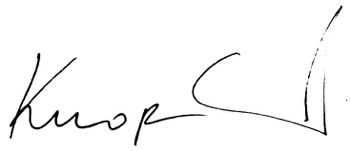 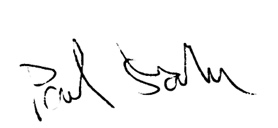 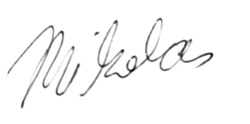 ..............................................                   ....................................            .....................................Vid protokollet                                              Justeras av                                           Justeras av
Eliska-Knop-Kostkova                                  Pavel Sochman                                    Hanna Mikolas
072-293 71 20                                               073-254 2471                                      073-960 48 92 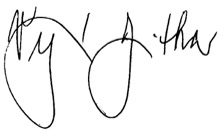 ……………………………………
Vidimerat av: Jitka Vykopalova 
070-797 06 06